  Об итогах выполнения в 2022 году муниципального трехстороннего отраслевого  Соглашения между администрацией  Среднеахтубинского муниципального района, работодателями  образовательных организаций Среднеахтубинского муниципального района, территориальной организацией Профессионального союза работников народного образования и науки РФ Среднеахтубинского района по обеспечению социально - экономических и правовых гарантий работников отрасли на 2020-2022 годы. (Уведомительная регистрация трехстороннего отраслевого Соглашения в Центре занятости населения Среднеахтубинского района  № 265-2019-СРХ  от 25. 12.2019 г.).  О задачах на 2023 год.       Заслушав и обсудив доклады: председателя  комитета по образованию  Степановой О.Н.; председателя территориальной организации Профессионального союза работников народного образования и науки РФ Среднеахтубинского района  Г. Р. Страховой; работодателя – полномочного представителя от руководителей образовательных организаций:  директора МОУ СОШ №4 г. Краснослободска И.В. Небыковой, Комитет территориальной организации Общероссийского Профсоюза образования Среднеахтубинского района Волгоградской области.                                                         постановляет:   1.Информацию администрации Среднеахтубинского муниципального района, работодателей образовательных организаций муниципального района, территориальной организации Профессионального союза работников народного образования и науки РФ Среднеахтубинского района о выполнении в 2022 году отраслевого Соглашения по обеспечению социально-экономических и правовых гарантий работников отрасли на 2020-2022 годы принять к сведению.  Признать работу за отчетный период ___________________.(Информация администрации Среднеахтубинского муниципального района прилагается). (Информация работодателей образовательных организаций муниципального района прилагается). (Информация ТОП  Среднеахтубинского района прилагается).2.Сторонам социального партнерства  продолжить совместную работу по регулированию социально-трудовых отношений работников образования в соответствии с подписанным отраслевым Соглашением на 2023-2025 годы, повышению эффективности социального партнерства на территориальном и локальном уровнях. Повышать эффективность взаимодействия с социальными партнерами в вопросах регулирования труда работников образовательных организаций.3. Президиуму территориальной  организации Общероссийского Профсоюза образования  Среднеахтубинского района:-контролировать вопросы заключения и выполнения коллективных договоров, реализации основных положений муниципального отраслевого Соглашения на 2023 - 2025 годы; - оказывать помощь первичным профсоюзным организациям в повышении  эффективности контроля в обеспечении здоровых и безопасных условий труда;- территориальной  организации Общероссийского Профсоюза образования  Среднеахтубинского района своевременно информировать обком профсоюза  о социально – экономической обстановке  в образовательных организациях; - разместить на сайте территориальной  организации  текст муниципального трехстороннего отраслевого соглашения на 2023 - 2025 годы;4.Первичным профсоюзным организациям:- решать вопросы включения в коллективные договоры основных показателей отраслевого соглашения;- формировать в организациях постоянно  действующие комиссии по регулированию социально- трудовых отношений; - пользоваться в практической деятельности примерными коллективными договорами, разработанными специалистами аппарата областной организации Профсоюза;- добиваться совместно с социальными партнерами–работодателями выполнения коллективных договоров в полном объеме; -размещать на сайтах организаций тексты коллективных договоров, в  соответствии с требованиями Закона «Об образовании в Российской Федерации».5. Контроль за выполнением  Постановления  VI Пленума территориальной организации  возложить на Президиум Среднеахтубинского  Комитета  Профсоюза.  Председатель                                                                                                                                               территориальной   организации Профессионального союза                                                                                                работников народного образования и науки РФ                                                                                                    Среднеахтубинского района  Волгоградской области        ______________   Г.Р. Страхова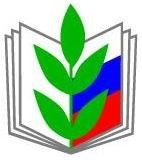 ПРОФЕССИОНАЛЬНЫЙ СОЮЗ РАБОТНИКОВ НАРОДНОГО ОБРАЗОВАНИЯ И НАУКИ РОССИЙСКОЙ ФЕДЕРАЦИИТЕРРИТОРИАЛЬНАЯ  ОРГАНИЗАЦИЯ  ПРОФЕССИОНАЛЬНОГО СОЮЗАРАБОТНИКОВ НАРОДНОГО ОБРАЗОВАНИЯ И НАУКИ РОССИЙСКОЙ ФЕДЕРАЦИИ СРЕДНЕАХТУБИНСКОГО РАЙОНА ВОЛГОГРАДСКОЙ ОБЛАСТИ(ТЕРРИТОРИАЛЬНАЯ  ОРГАНИЗАЦИЯ  ОБЩЕРОССИЙСКОГО ПРОФСОЮЗА ОБРАЗОВАНИЯ СРЕДНЕАХТУБИНСКОГО РАЙОНА ВОЛГОГРАДСКОЙ ОБЛАСТИ)КОМИТЕТПОСТАНОВЛЕНИЕПРОФЕССИОНАЛЬНЫЙ СОЮЗ РАБОТНИКОВ НАРОДНОГО ОБРАЗОВАНИЯ И НАУКИ РОССИЙСКОЙ ФЕДЕРАЦИИТЕРРИТОРИАЛЬНАЯ  ОРГАНИЗАЦИЯ  ПРОФЕССИОНАЛЬНОГО СОЮЗАРАБОТНИКОВ НАРОДНОГО ОБРАЗОВАНИЯ И НАУКИ РОССИЙСКОЙ ФЕДЕРАЦИИ СРЕДНЕАХТУБИНСКОГО РАЙОНА ВОЛГОГРАДСКОЙ ОБЛАСТИ(ТЕРРИТОРИАЛЬНАЯ  ОРГАНИЗАЦИЯ  ОБЩЕРОССИЙСКОГО ПРОФСОЮЗА ОБРАЗОВАНИЯ СРЕДНЕАХТУБИНСКОГО РАЙОНА ВОЛГОГРАДСКОЙ ОБЛАСТИ)КОМИТЕТПОСТАНОВЛЕНИЕПРОФЕССИОНАЛЬНЫЙ СОЮЗ РАБОТНИКОВ НАРОДНОГО ОБРАЗОВАНИЯ И НАУКИ РОССИЙСКОЙ ФЕДЕРАЦИИТЕРРИТОРИАЛЬНАЯ  ОРГАНИЗАЦИЯ  ПРОФЕССИОНАЛЬНОГО СОЮЗАРАБОТНИКОВ НАРОДНОГО ОБРАЗОВАНИЯ И НАУКИ РОССИЙСКОЙ ФЕДЕРАЦИИ СРЕДНЕАХТУБИНСКОГО РАЙОНА ВОЛГОГРАДСКОЙ ОБЛАСТИ(ТЕРРИТОРИАЛЬНАЯ  ОРГАНИЗАЦИЯ  ОБЩЕРОССИЙСКОГО ПРОФСОЮЗА ОБРАЗОВАНИЯ СРЕДНЕАХТУБИНСКОГО РАЙОНА ВОЛГОГРАДСКОЙ ОБЛАСТИ)КОМИТЕТПОСТАНОВЛЕНИЕ«15»  марта  2023г.р.п. Средняя Ахтуба№  6-2	